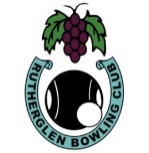 Rutherglen Bowling Club Inc.Executive Committee MeetingMinutesOctober 10th, 2017Meeting Opened:	7.00 pmPresent:	 Jan Widdop, John Ross, Ross Rankin, Chris Langdon, John Fisher, Christine Flanagan, Phil Peers                      Apologies: Apologies Accepted: Moved           Seconded        Cd.President Ross welcomed John Crossman to the meeting in his new role of Works ManagerMinutes: President Ross asked those present if they had read the Minutes and if they were a true account of the previous meeting.Moved: John F	Seconded: Chris L. That the Minutes as presented are accepted.		Cd.Business arising from the Minutes:The new water cooler was installed today.Ross to talk to Laurie ThatcherFinancial Report:President Ross called on the Treasurer to present the financial report for the previous month. Treasurer Jan tabled the report. Moved: Jan Seconded: Phil that the Financial Report as presented be accepted. Cd.Correspondence:The Secretary presented the following Correspondence received and sent for the month:Inwards Correspondence:	The following was received throughout the month:A letter of thanks was received from Phil Peers for the thankyou letter for the Red gum polishingClearances approved include Gary Stephens, Shawn McMahon.to Corowa and Benalla. Wally Bourne Pennant dispensation to Rutherglen and Sam Widdop to Rutherglen.A clearance received from Craig Campbell from Wodonga to Rutherglen.An email was received from fytexpty for an outstanding account of $382 from 2013Outwards Correspondence:	The following was the outgoing correspondence for the month:A Letter of thanks was sent to Jarrod Peers for the polishing of the red gum.Moved: John R Seconded: Jan. That the correspondence as presented be accepted.		Cd.Business Arising from Correspondence:A letter to be sent to fytexpy saying that the so mentioned goods were not receivedReports:	The following reports were tabled and presented:Greens Report:	Report tabled: Match Sub-Committee:Sheets are up for the Singles.Sponsorship Committee: Grants Sub-Committee: NilCatering Sub-Committee:The Thursday Dinner was a success. Thanks to Peter Nesbitt for making a new shelf for the oven. John to send a letter of thanks. The Novice singles catering had 15 lunches and the coffee proved to be very popular.Media and Website Report:	Nil Mid-Week Pennant:	the teams are up for the first round next Tuesday. There are 30 names down for commitment to play.  	Week-End Pennant:	The practice matches against Corowa Civic and YMGCR were played in a competitive spirit. Two people out this week. Welcome back Doug Ramsay. There will be a sausage sizzle after practice on Thursday. There has been a request for the A3 game in round six to be played on a Friday Night 	Membership and Participation: Greens and Surrounds:Financial:Facility Development:Sponsorship, Promotion and advertising:Administration and Governance:Moved: Phil and Seconded: Jan That the reports as presented be accepted.		Cd.General Business:	President Ross asked those present for any issues to be raised:Jan: Are there any plans for raffles, as we need more tickets? Noel to check out a programme which is available on line. The redline needs to be changed to include the new BBQ area. Chris L. and John R to address. There is an enquiry for a booking for the clubhouse for May next year, and a wedding in March next year, John R to contact both parties.John R: Tabled the Child Safe policy and Code of Conduct documents for approval. Moved by John R and seconded by John F. that it be adopted Cd.  New member applications for Craig Campbell and Pennant dispensation for Wally Bourne Moved John R and seconded Chris Langdon Cd.Ross: Thanked John Crossman for taking on the position. The next jobs include: John F. and John C. To investigate where the pipes are and employ Andrew Noble to install. The Shades will be installed and paving can be done later. concreting in front of the sheds and along the bar in BBQ area  Meeting Closed: 9.00pm	Next Meeting:	7:00 pm	Monday 13th. November 2017